Program HighlightsWe are happy to host the Texas Hill Country ENT Symposium again.For 2024, we will have updated content and we will meet at a new location on beautiful Lake Travis.Exhibitor Display AreaDedicated area for exhibitor displays will host all breaks and lunches.Each exhibitor will be allocated a standard 6-foot table. Floor displays within this allotted space will be permitted.All exhibitor representatives must receive exhibitor credentials from the course administrator before entrance into the display/break area.All exhibitors will be acknowledged in the syllabus for the meeting.All exhibitors will receive a list of course participants, who agree to share contact information with exhibitors.Exhibitor FeesCourse Contact Information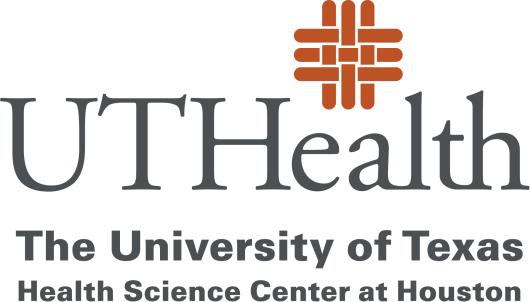 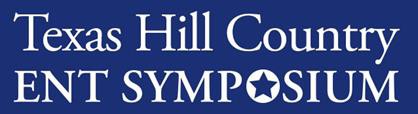 2024 Exhibitor ProspectusLevelAmountPlatinum$12500Gold$10000Silver$7500Bronze$5000Exhibitor$2500www.TexasENTmeeting.orgwww.TexasENTmeeting.orgwww.TexasENTmeeting.orgwww.TexasENTmeeting.orgMartin J. Citardi, MD martin.j.citardi@uth.tmc.eduJane Huang, MDzhen.j.huang@uth.tmc.edJane Huang, MDzhen.j.huang@uth.tmc.edZi Yang Jiang, MD zi.yang.jiang@uth.tmc.eduKatherine Kao, MDwee.tin.k.kao@uth.tmc.eduKatherine Kao, MDwee.tin.k.kao@uth.tmc.eduDenna Zebda, MD denna.a.zebda@uth.tmc.eduDenna Zebda, MD denna.a.zebda@uth.tmc.edu